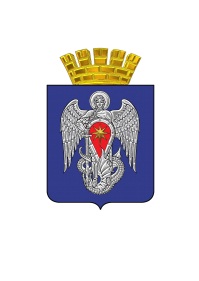 АДМИНИСТРАЦИЯ ГОРОДСКОГО ОКРУГА ГОРОД МИХАЙЛОВКАВОЛГОГРАДСКОЙ ОБЛАСТИПОСТАНОВЛЕНИЕот                                                         № О предоставлении разрешения на условно разрешенный вид использования земельного участка  с кадастровым номером 34:37:010221:80 и объектов, расположенных на нем, по адресу: Волгоградская область,                                               город Михайловка, улица П.Морозова, 54 Рассмотрев заявление Сафронова Павла Борисовича,  руководствуясь статьями 5.1, 39 Градостроительного кодекса РФ, Порядком организации и проведения общественных обсуждений и публичных слушаний по проектам документов в сфере градостроительной деятельности в городском округе город Михайловка Волгоградской области, утвержденным решением Михайловской городской Думы от 16.12.2019 №242, учитывая заключение по результатам публичных слушаний и рекомендации комиссии по подготовке проекта Правил землепользования и застройки на территории городского округа город Михайловка Волгоградской области по вопросу выдачи разрешения на условно разрешенный вид использования земельного участка с кадастровым номером 34:37:010221:80 и объектов, расположенных на нем, по адресу: Волгоградская область, город Михайловка, улица П.Морозова, 54, администрация городского округа город Михайловка Волгоградской области                                                         п о с т а н о в л я е т:1. Разрешить условно разрешенный вид использования земельного участка с кадастровым номером 34:37:010221:80 и объектов, расположенных на нем, по адресу: Волгоградская область, город Михайловка, улица П.Морозова, 54, а именно: магазин.   2. Настоящее постановление вступает в силу со дня его официального опубликования.Вр.и.о. главы городского округа                                                        Л. В. Гордиенко Копия верна:  управляющий делами                                                                                           Е. И. Аболонина